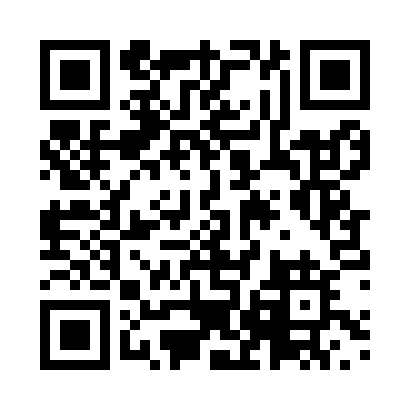 Prayer times for Banja, CameroonWed 1 May 2024 - Fri 31 May 2024High Latitude Method: NonePrayer Calculation Method: Muslim World LeagueAsar Calculation Method: ShafiPrayer times provided by https://www.salahtimes.comDateDayFajrSunriseDhuhrAsrMaghribIsha1Wed4:536:0512:163:336:277:352Thu4:536:0512:163:336:277:353Fri4:526:0512:163:346:277:354Sat4:526:0412:163:346:277:355Sun4:526:0412:163:346:277:356Mon4:516:0412:153:356:277:367Tue4:516:0412:153:356:277:368Wed4:516:0412:153:356:277:369Thu4:506:0312:153:366:277:3610Fri4:506:0312:153:366:277:3611Sat4:506:0312:153:366:287:3712Sun4:496:0312:153:376:287:3713Mon4:496:0312:153:376:287:3714Tue4:496:0312:153:376:287:3715Wed4:496:0312:153:386:287:3816Thu4:486:0212:153:386:287:3817Fri4:486:0212:153:386:287:3818Sat4:486:0212:153:396:287:3819Sun4:486:0212:153:396:297:3920Mon4:486:0212:153:396:297:3921Tue4:476:0212:163:396:297:3922Wed4:476:0212:163:406:297:4023Thu4:476:0212:163:406:297:4024Fri4:476:0212:163:406:307:4025Sat4:476:0212:163:416:307:4026Sun4:476:0212:163:416:307:4127Mon4:476:0212:163:416:307:4128Tue4:476:0212:163:426:307:4129Wed4:476:0212:163:426:317:4230Thu4:476:0212:163:426:317:4231Fri4:476:0212:173:426:317:42